ПОСТАНОВЛЕНИЕот 16  ноября 2021 г. № 113О повышении размера оплаты труда работников органов местного самоуправления, осуществляющих профессиональную деятельность по профессиям рабочихКоркатовская сельская администрация  Моркинского муниципального района Республики Марий Эл  п о с т а н о в л я е т:1. Повысить с 1 октября 2021г. в 1,05 раза размеры базовых окладов работников органов местного самоуправления Коркатовского сельского поселения Моркинского муниципального района Республики Марий Эл, осуществляющих профессиональную деятельность по профессиям рабочих. При повышении окладов их размеры подлежат округлению до целого рубля в сторону увеличения.2. Настоящее постановление вступает в силу со дня его подписания
и распространяется на правоотношения, возникшие с 1 октября 2021 года.3. Настоящее постановление обнародовать и разместить                               на официальном интернет - портале Республики Марий Эл.4. Контроль за исполнением настоящего постановления оставляю                   за собой.    Глава Коркатовской сельской администрации	            	В.А.Павлов     РОССИЙ ФЕДЕРАЦИЙМАРИЙ ЭЛ РЕСПУБЛИКМОРКО МУНИЦИПАЛЬНЫЙРАЙОНКОКЛАСОЛА ЯЛЫСЕ АДМИНИСТРАЦИЙ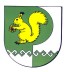 РОССИЙСКАЯ ФЕДЕРАЦИЯКОРКАТОВСКАЯ СЕЛЬСКАЯ  АДМИНИСТРАЦИЯ МОРКИНСКОГО МУНИЦИПАЛЬНОГО РАЙОНАРЕСПУБЛИКИ МАРИЙ ЭЛ